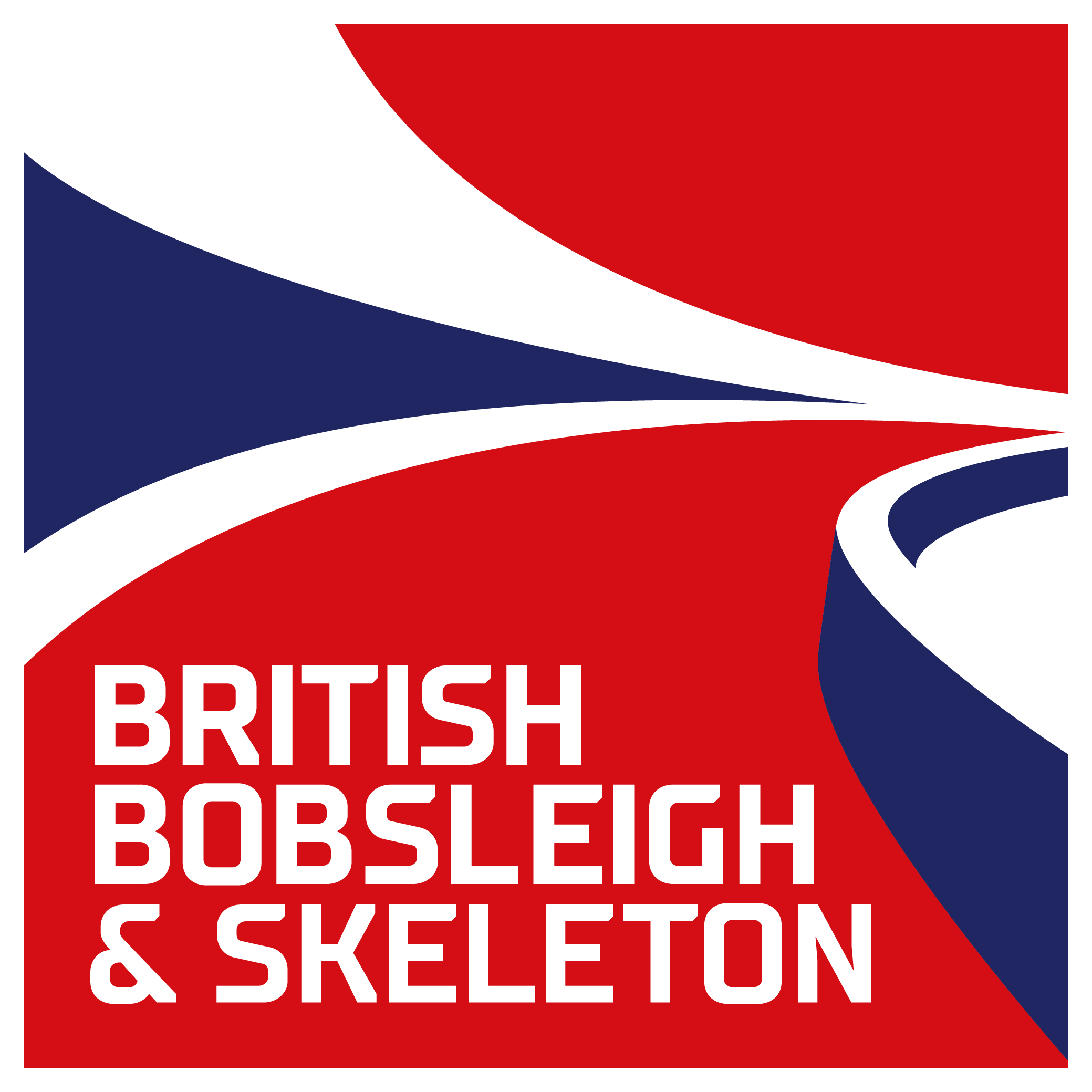 Board memberJob DescriptionWe are seeking to appoint two new Board members with a background in either legal/governance issues or marketing/commercial rights. We would also invite applications from recently retired athletes from either bobsleigh or skeleton.Job Title:		Board DirectorSalary scale:					Voluntary – reasonable expensesEmployer:	British Bobsleigh & Skeleton AssociationAccountable to:				ChairPlace of work:	Most of the meetings are in London, but one a year is hosted in Europe during race season and there may be additional travel to our training base in Bath for site visitsHours of work:	Four meetings a year, plus a strategy day. A maximum term of 2 x 4 yearsRole summary:Ensuring an appropriate level of governance is maintained in the organisation, including reviews of vision and strategic planDelegating authority to management to implement policy and strategyEnsuring the best interest of the sports are represented both nationally, including through the NOC, and internationally, through the IBSFMain tasks and activities:Develop and review the Strategic and Operational Plans of the BBSA on an on-going basis, at a minimum annually, and communicate the Plans to interested stakeholders as and when requestedReview Governance and Self-Assurance requirements in accordance with good practice, at least annually or as required by key stakeholders Ensure the integrity of financial information and financial controls and systems of risk management, reviewing them at least annuallyReview of budgets and financial information to be published, as per statutory regulations, at least annuallyRegular review of banking, audit and insurance arrangements, at least annually Review the internal controls both financial and other, at least annually Scrutinise the performance of management in meeting agreed goals and objectives and monitor the reporting on their performance, at least annually Set and regularly review the remuneration of all BBSA employees, at least annuallyAccount to the BBSA’s stakeholders and Members for the performance of the Association and report at least annuallyEnsure that the long term wellbeing of the organisation is foremost, particularly in terms of succession planning and the retention of key staff and personnel All Board members must: Comply with the Board terms of reference, and ensure they understand their duties, rights and responsibilities Be familiar with the function and role of the BBSA and any relevant procedures, rules and regulationsNot misuse information gained in the course of their service for personal gain or for political purpose, nor seek to use the opportunity of service to promote their private interests or those of connected persons, firms, businesses or other organisations Undergo relevant induction trainingAll Board members are expected to meet the highest standards of integrity. A fit and proper purpose assessment will be performed on all Board members as part of the recruitment process. This will include a self-declaration covering bankruptcy. A copy of proof of identity will be retained. The post holder shares with all colleagues the responsibility: for making suggestions to improve the working situation and contribute to positive employee relations within their area of work and the BBSA as a whole; to cooperate with measures introduced to ensure there is equality of opportunity in employment and sports equity; and in addition for post holders with a management responsibility to encourage their staff to ensure that they comply with all aspects of the equal opportunities in employment and sports equity policies and practices. for ensuring that the working environment is free of sexual and racial harassment and intimidation and any other form of harassment constituting unacceptable behaviour which is personally offensive. to comply with all aspects of the BBSA Health and Safety Policy and arrangements. This job description is not to be regarded as exclusive or exhaustive. It is intended as an outline indication of the areas of activity and will be amended in the light of the changing needs of the organisation. Person specificationKey skills, experience and qualifications required:Experience on governance of organisations is essential and legal knowledge of experience would be an advantageKnowledge and experience of marketing commercial rights for products or services would be an advantage for one of the rolesExperience or an understanding of the demands of sport governing bodies would be preferableKnowledge of working in a role in a not-for-profit organisationAbility to challenge complex problems in an organisational setting through evaluation and analysis of information and the setting of strategic directionBehavioural competencies and qualities required: Strategic perspective, vision and ability to work positively within a team;Demonstrable drive and commitment Strong interpersonal, communication and negotiation skills and the ability to develop effective, sustainable partnerships Selflessness, integrity, objectivity, accountability, openness, honesty and leadership (Nolan Principles) A commitment to the sports and organisations associated with BBSA Strong intellectual and analytical ability; innovative thinker and ability to focus on specific issuesDynamic, enthusiastic and energeticResilience and ability to make things happenA willingness to devote the necessary time and effortA willingness to be an ambassador for the organisation and the sports. Application ProcessPlease send a CV and application letter to office@thebbsa.co.uk by July 15th 2016.